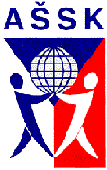 McDonald’s Cup 2024Okresní finále kategorie „M“ P R O P O Z I C EA/ Všeobecná ustanoveníB/ Technická ustanoveníIng. Mgr. Milan Hauft    							Mgr. Martin Hnízdil                        organizátor a ředitel soutěže							ředitel školy                            PořadatelZŠ, Žatec, Jižní a Komenského alejAsociace školních sportovních klubůMěstský úřad Žatec, MŠMT ČR, FAČRGenerální partnerMcDonald’s ČR, s.r.o. Termín18. dubna 2024 (čtvrtek)MístoStadion Mládí Žatec (umělá tráva – vhodná obuv)Prezence8:30 Začátek soutěže9:00KategorieKategorie „M“ (malotřídky) – 1. stupeň ZŠ – žáci 1. až 5. tříd - ročník 2012 a                                                                                 mladší           Podmínky: družstvo je složené z žáků jedné školy, členové družstva musí odpovídat ročníkem narození a stupněm školy, účastnit se mohou žáci    bez omezení pro výuku povinné školní TV, je možná i účast děvčat                v družstvech        Výjimka:          pokud žák opakuje ročník, zařadíte jej do té kategorie, které by odpovídal,         pokud by ročník neopakoval (platí i pro žáky s OMJ)                  Ředitel soutěžeIng. Mgr. Milan HauftPřihláškyÚčast potvrďte do úterý 16. 4. 2024 na e-mail: daniela.barochova@seznam.czSoupiskyNa přeposlaném formuláři odevzdá vedoucí družstva při prezenci.Soupiska musí být potvrzena ředitelem vysílající školy. Bez řádně vyplněné soupisky nebude družstvo do soutěže zařazeno. ÚčastníciDružstvo má maximálně 12 hráčů a 1 vedoucího. Vedoucí družstva musí být v pracovně právním vztahu se školou a zároveň starší 18 let. Finanční zajištěníDružstva startují na své nákladyDopravaVlastní (není pořadatelem organizována)Startovné Družstva startovné neplatíObčerstvení Pořadatel nezajišťujeZdravotní zabezpečenía dozor nad žákyÚčastníci akce nejsou pořadatelem pojištěni proti úrazům, krádežím ani ztrátám. Za zdravotní způsobilost odpovídá vysílající škola. Účastníci musí mít     s sebou průkazku zdravotní pojišťovny. Dozor nad účastníky zajišťuje v plném rozsahu a po celou dobu soutěže vysílající škola. Vedoucí družstev odpovídají po celou dobu soutěže za bezpečnost a chování členů výpravy. Podmínky účastiV družstvech mohou startovat pouze hráči příslušné školy s věkovým omezením, kteří jsou na soupisce potvrzené ředitelem školy.Materiální zabezpečeníDružstvo nastupuje v jednotných dresech. Žáci musí mít vhodnou obuv          na umělou trávu.PravidlaHraje se podle pravidel vydaných Organizačním výborem McDonald’s Cupu pro školní rok 2023/2024- počet hráčů v poli 5+1Systém soutěžeHrací doba i systém soutěže bude určen podle počtu přihlášených družstev. Klíč k určení pořadí: 1. počet bodů (za vítězství 3 body, remíza 1 bod)2. vzájemný zápas	3. větší rozdíl ve skóre (vstřelené a obdržené branky) 4. větší počet celkově vstřelených branek5. doplňkové pokutové kopy – 3 pokutové kopy Krajské koloVítězné družstvo postupuje do krajského kola (20. 5. 2024, Teplice)CenyKaždé družstvo obdrží diplom a první tři týmy medaile.Ostatní"Realizace soutěže byla podpořena Ministerstvem školství, mládeže a tělovýchovy"